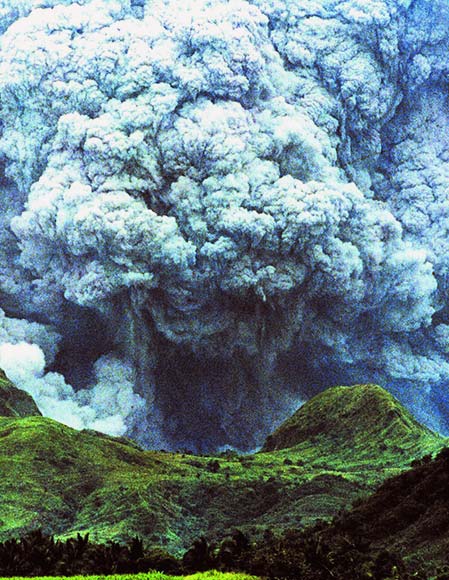 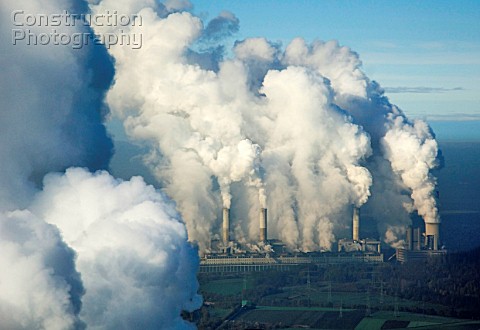      Mt Pinatubo eruption 				Coal fired power stationDiscuss the impact of these two events on global climate.Consider: material / gases produced, where in the atmosphere these end up (short and long term)the effect on incoming and outgoing radiationthe impact on other gases (eg water) in the atmosphere and the impact of this on atmospheric temperaturethe length of time involved. Support your answer with diagrams, graphs